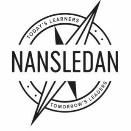 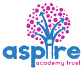 Learning Project WEEK 2 - The Area You Live InLearning Project WEEK 2 - The Area You Live InAge Range: Y5/6Age Range: Y5/6Weekly Maths Tasks (Aim to do 1 per day)Weekly Reading Tasks (Aim to do 1 per day)Working on Times Table Rockstars. Your child should know their login (if they don’t, this was sent home in their home-learning packs last week or was emailed to you through Arbor).Get a piece of paper and show everything you know about multiplication and division. This could be pictures, diagrams, explanations, methods etc. Be as creative as you want to be. Practise knowledge of multiples by placing them into this Carroll diagram. Daily arithmetic sessions – focussing on addition, subtraction, multiplication and division.Your child should aim to work on level 5 and 6 activities.Research how many people live in your area, city, county etc. What is the difference between each amount? Which is the biggest and why? Continue to develop your child’s  reasoning and problem solving skills by practising these puzzles. There are lots to choose from and some are more challenging than others.Daily Maths LessonThe above site also has daily Maths lessons which can be accessed online.These are available for Y5 and for Y6.Your child can continue to read a chapter from their home reading book or a book that they have borrowed from the library. After this, ask your child to write a short review detailing their likes and dislikes about the novel so far. Encourage them to justify their opinion with examples from the text. Encourage your child to record any words that have captured their interest from the chapter that they have read. They can write antonyms (opposites) for these words.Once your child has finished their book, they can ‘quiz’ on it using their Accelerated Reader login. This was sent home in last week’s home learning pack, or was emailed to you using the Arbor app. Challenge your child to read to another member of the family. This doesn’t have to be a book so they can be as imaginative as they wish. Your child can visit authorfy. Join the website so that they can access videos, author masterclasses and other activities over the next few weeks.   Weekly Spelling Tasks (Aim to do 1 per day)Weekly Writing Tasks (Aim to do 1 per day)Your child can create a word bank about the area they live. They may want to use this for some of their writing tasks this week. Get your child to proofread their writing from the day. They can use a dictionary to check the spelling of any words that they found challenging. This will also enable them to check that the meaning of the word is suitable for the sentence.Weekly spelling list: Ask your child to write a diary entry/newspaper report summarising the events from the day. This time, this must be the events for another family member. Your child must choose one of the local locations below and create a persuasive leaflet about this place. Places they could write about are a theme park, a favourite beach, a place they like to share with friends, a favourite place in Cornwall.Encourage your child to think of a local significant individual from Cornwall and how they contributedShould we limit the number of visitors to Cornwall in the summer? Do you agree/disagree? Your child can write an argument about this statement. Story Task: Your child can now invent a new character for their very own story. They must think about the setting they created last week and how their character would fit in to this. They must also consider the audience they want their story to appeal to. Describe the characters personality, strengths and weaknesses as well as their appearance.oLearning Project - to be done throughout the weekoLearning Project - to be done throughout the weekThe project this week aims to provide opportunities for your child to learn more about the area in which they live. Learning may focus on your local area, famous people, key landmarks and links to your city.An Architectural Masterpiece- Give your child the task of designing a new building/structure/ facility to inspire the residents of their local community. They must research, plan, design and then make a model of it using materials from around the house. Ask them to create criteria for success and then evaluate their model against this. Promoting Your Local Area- Tell your child that a visitor from another country is coming to stay for a week. They really need to impress them by showing them the most interesting places in their local area. Where would they take them each day? Plan the itinerary for each day detailing the transport that will be taken to each location, how long will be spent there, what will be eaten and any activities that may take place. Where in the World? - Show your child how to use Google Earth or Google Maps to look at the geographical features of Cornwall, London and Perth (Australia). How are these places the same? How are these places different? What impacts the similarities and differences? After, they can then choose three different places and do the same thing. Do they notice any patterns?  Places of Worship - What places of worship are there in Cornwall? Think about all the different places you have seen such as churches, chapels, mosque, Quaker house? What role do they play in the community? What festivals and occasions are celebrated in them? Look at https://www.twinkl.co.uk/resources/ks2-subjects/ks2-religious-education/ks2-religious-education-places-of-worship and choose a power point to explore.Art –Collect patterns and textures from the area you live in. Create an abstract collage that captures the shapes and textures of your home and surroundings. Look at this site for ideas and techniques. https://www.tate.org.uk/kids/make/paint-draw/have-fun-texturesThe project this week aims to provide opportunities for your child to learn more about the area in which they live. Learning may focus on your local area, famous people, key landmarks and links to your city.An Architectural Masterpiece- Give your child the task of designing a new building/structure/ facility to inspire the residents of their local community. They must research, plan, design and then make a model of it using materials from around the house. Ask them to create criteria for success and then evaluate their model against this. Promoting Your Local Area- Tell your child that a visitor from another country is coming to stay for a week. They really need to impress them by showing them the most interesting places in their local area. Where would they take them each day? Plan the itinerary for each day detailing the transport that will be taken to each location, how long will be spent there, what will be eaten and any activities that may take place. Where in the World? - Show your child how to use Google Earth or Google Maps to look at the geographical features of Cornwall, London and Perth (Australia). How are these places the same? How are these places different? What impacts the similarities and differences? After, they can then choose three different places and do the same thing. Do they notice any patterns?  Places of Worship - What places of worship are there in Cornwall? Think about all the different places you have seen such as churches, chapels, mosque, Quaker house? What role do they play in the community? What festivals and occasions are celebrated in them? Look at https://www.twinkl.co.uk/resources/ks2-subjects/ks2-religious-education/ks2-religious-education-places-of-worship and choose a power point to explore.Art –Collect patterns and textures from the area you live in. Create an abstract collage that captures the shapes and textures of your home and surroundings. Look at this site for ideas and techniques. https://www.tate.org.uk/kids/make/paint-draw/have-fun-texturesAdditional learning resources parents may wish to engage withAdditional learning resources parents may wish to engage withClassroom Secrets Learning Packs - These packs are split into different year groups and include activities linked to reading, writing, maths and practical ideas you can do around the home. Twinkl - to access these resources click on the link and sign up using your own email address and creating your own password. Use the offer code UKTWINKLHELPS. Headteacherchat - This is a blog that has links to various learning platforms. Lots of these are free to access. Classroom Secrets Learning Packs - These packs are split into different year groups and include activities linked to reading, writing, maths and practical ideas you can do around the home. Twinkl - to access these resources click on the link and sign up using your own email address and creating your own password. Use the offer code UKTWINKLHELPS. Headteacherchat - This is a blog that has links to various learning platforms. Lots of these are free to access. #TheLearningProjects#TheLearningProjects